Form 11.1Component ID Tag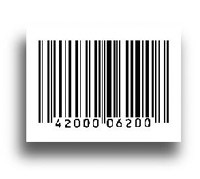 Example11.3 Leak TagExample11.7 Work Request & Equipment Repair Tracking Report including BACTWork Request & Equipment Repair Tracking ReportCompany	_____________________________SSID		_____________________________Facility		_____________________________FID		_____________________________REPAIR REQUEST / WORK ORDERLeak Location/Unit	_________________________________________________________________Leak Detection      Date ______  Repair req’d in ____ days, or by  _________________ date___________Component Type  _____________  ID No.  __________   Size (“) ________________	Component 	□Critical  	 □ Unsafe to Monitor   	□ Inaccessible  	   □ Major  	□ Minor	Leak Reading	Gas (ppm) _____	Liquid (drops per minute) ________Service		□ Gas/Lt Liquid 	□ Heavy Liquid  	□ Produced WaterInstrument or Method Used     □OVA      □TLV     □ Soap     □Visual     □ Other  ___________________Number of repair actions on this component in last 12 months _________.   (If  ≥5, BACT required)REPAIR REPORTRepair Date ___________	Technician _________________________________________________Repair Type:	□ Tighten	□ Teflon Tape	□Replace Gasket	□Change		         □ Component  Replacement 	□BACT Replacement	□ Other______________________________________________________________________________Notes_____________________________________________________________________________________________________________________________________________________________________REINSPECTIONReinspection Date ___________________Leak Check Reading	Gas (ppm) ______	Liquid (drops per minute) ________Instrument Used ________________________________    Inspected By  _________________________Notes  _______________________________________________________________________________ _______________________________________________________________________________________________________________________________________________________________________________________________________________________________________________________________ExampleExample11.2 Precision Test Record11.2 Precision Test Record11.2 Precision Test RecordEPA Method 21 - Precision Test RecordEPA Method 21 - Precision Test RecordEPA Method 21 - Precision Test RecordEPA Method 21 - Precision Test RecordEPA Method 21 - Precision Test RecordEPA Method 21 - Precision Test RecordEPA Method 21 - Precision Test RecordEPA Method 21 - Precision Test RecordEPA Method 21 - Precision Test RecordEPA Method 21 - Precision Test RecordEPA Method 21 - Precision Test RecordEPA Method 21 - Precision Test RecordEPA Method 21 - Precision Test RecordEPA Method 21 - Precision Test RecordDate:Instrument (make and model):Instrument (make and model):Instrument (make and model):Serial No.:Serial No.:Operator:Operator:Stationary Source:Stationary Source:SSID:Facility:Facility:FID:Calibration Gases  (show actual concentrations and gas type)Calibration Gases  (show actual concentrations and gas type)Calibration Gases  (show actual concentrations and gas type)Calibration Gases  (show actual concentrations and gas type)Calibration Gases  (show actual concentrations and gas type)ConcentrationConcentrationGas TypeCertification No.Certification No.Date CertifiedGas 1ppm +/- 2%MethaneGas 2ppm +/- 2%MethaneCalibration Precision Test (Per Sec. 8.1.2 of Method 21)Calibration Precision Test (Per Sec. 8.1.2 of Method 21)Calibration Precision Test (Per Sec. 8.1.2 of Method 21)Calibration Precision Test (Per Sec. 8.1.2 of Method 21)Calibration Precision Test (Per Sec. 8.1.2 of Method 21)Gas 1Run No.Instrument ReadingDifference% Diff123Total  % Difference:Total  % Difference:Average  % Difference:Average  % Difference:Gas 2Run No.Instrument ReadingDifference% Diff123Total  % DifferenceTotal  % DifferenceAverage % DifferenceAverage % DifferenceCalibration Precision (Each % Diff must be less than 10%, per Method 21)Calibration Precision (Each % Diff must be less than 10%, per Method 21)Calibration Precision (Each % Diff must be less than 10%, per Method 21)Calibration Precision (Each % Diff must be less than 10%, per Method 21)Calibration Precision (Each % Diff must be less than 10%, per Method 21)Calibration Precision (Each % Diff must be less than 10%, per Method 21)Gas 10.00Gas 20.0Comments:Comments:Technician Name:Date:Signature:Example11.4 Component Leak Report11.4 Component Leak Report11.4 Component Leak Report11.4 Component Leak Report11.4 Component Leak ReportCompany:Company:ABC Prod Zone AABC Prod Zone AABC Prod Zone AComponentsValvesOthersPumpsCompressorsPRDsReport Date:30-Jun-11SSID:SSID:789107891078910Accessibles Inspected15771140114510Facility:Facility:Lease BBLease BBLease BBInacc. Inspected Yr to Date00000FID:FID:123451234512345Total No. Leaking23100Inspection Method:Inspection Method:Inspection Method:TVA% Leaking0.13%0.03%7.14%0.00%0.00%ComponentComponentComponentComponentDescription LocationInspection DateLeak RateLeak RateRepair DateRepair TypeReinspection Reinspection Tag  No. TypeSize "Service TypeDescription LocationInspection DateppmdpmRepair DateRepair TypeDateConc ppm42030.7Tube0.5GasSampling pt at scrubber6-Mar-1113506-Mar-11tightened6-Mar-111512401.1Valve2Gassteam gen #126-Mar-1122006-Mar-11tightened6-Mar-11312123.1Valve1LtLiqsteam gen #126-Mar-1111506-Mar-11replaced6-Mar-1149444.3Tube0.5Gasgas meter6-Mar-1114006-Mar-11tightened6-Mar-112.58601.5Conn1.5GasLACT inlet6-Mar-1137006-Mar-11replaced6-Mar-1104221Comp2GasOH Comp 126-Mar-11140006-Mar-11tightened6-Mar-1146001.1Conn1LtLiqWEMCO top6-Mar-1171006-Mar-11tightened6-Mar-113